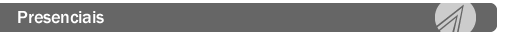 Administração- AZULAdministração Pública AZULAgronomia AZULCiências Biológicas (Bacharelado) AZULCiências Biológicas (Licenciatura) AZULCiência da Computação- AMARELODireito (Bacharelado)-VERMELHAEducação Física (Bacharelado)- VERDEEducação Física (Licenciatura) VERDEEngenharia Agrícola AZULEngenharia Ambiental e Sanitária AZULEngenharia de Alimentos AZULEngenharia de Controle e Automação AZULEngenharia Florestal AZULFilosofia (Licenciatura) AZULFísica (licenciatura)- AMARELOLetras (Português e Inglês – Licenciatura)-ROXAMatemática (licenciatura)- AMARELOMedicina Veterinária-VERDENutrição-VERDEQuímica (Bacharelado e Licenciatura) AZULSistemas de Informação- AMARELOZootecnia-VERDE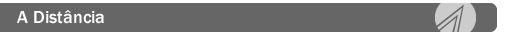 Administração Pública AZULFilosofia AZULLetras/Inglês (Licenciatura)-ROXALetras/Português (Licenciatura)-ROXAPedagogia (Licenciatura)-ROXA